Baseline Registration FormNEED AN ALTERNATIVE FORMAT?   CONTACT:  01392 925150 or       CAN@activedevon.org Relationship to the natural environment (all responses are anonymised):Level of physical activity (all responses are anonymised):Mental Wellbeing (all responses are anonymised):Individual Development (all responses are anonymised):THANK YOUAll your answers are important and will be used to help us understand and improve all our Connecting Actively to Nature projects and events, for you and your fellow participants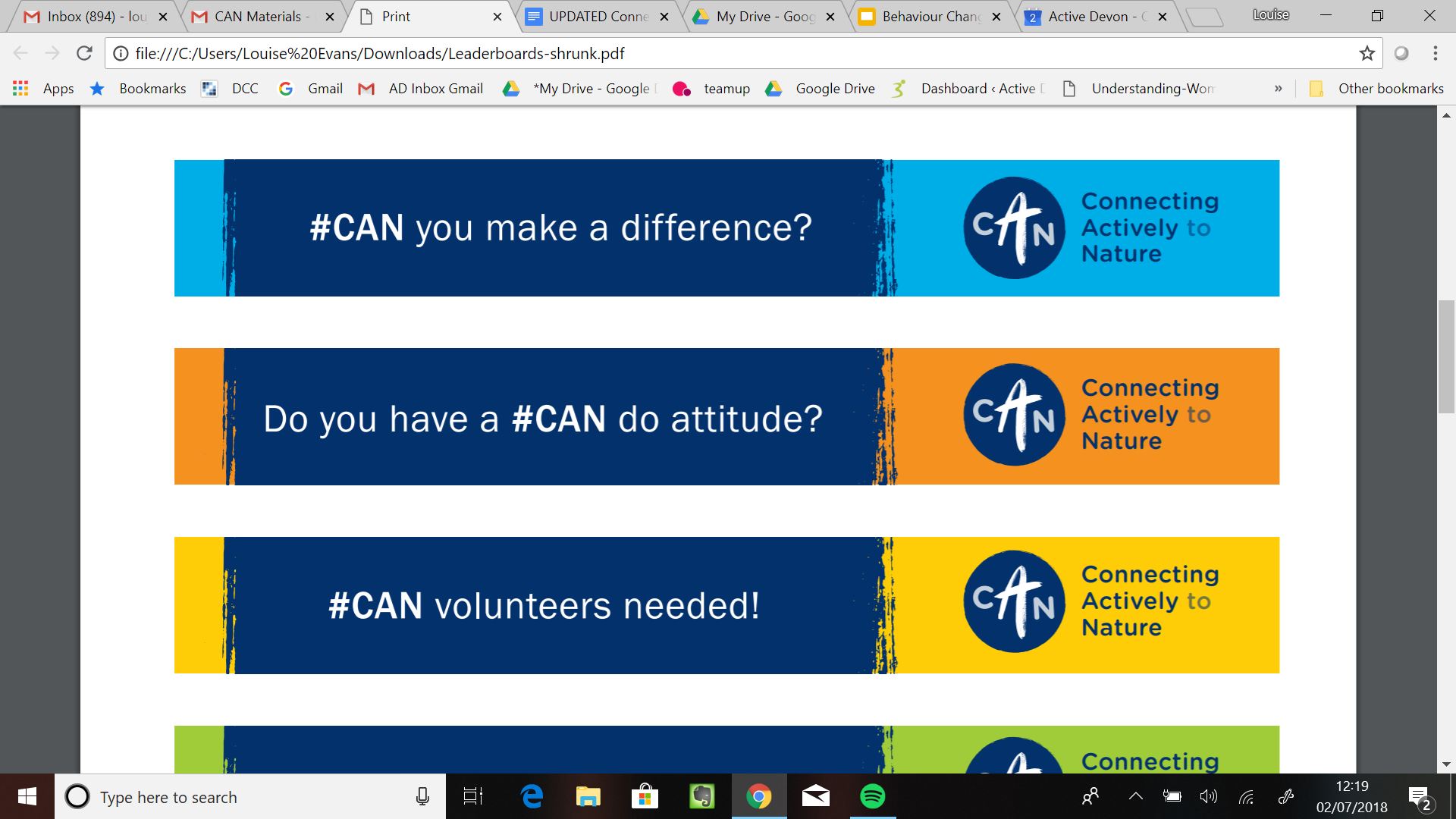 CAN Project you are joining: Yoga &MindfulnessDate: 7.01.2021What or who inspired you to join?I am a CAN Volunteer   Y/NData Consent: We need to collect some basic information about everyone taking part in CAN projects to ensure that we are reaching and helping the people it is meant to benefit. Your sharing of this information is voluntary, but will be very useful in helping us achieve our objectives.Active Devon only share personal information with the CAN partner delivering and evaluating the project in which you participate, for the sole purpose of supporting your effective and safe participation. Your personal data will only be used in accordance with our privacy notice which you can read at www.activedevon.org/Privacynotice.Please circleI have read and I am satisfied that I understand the CAN Data Consent                                  YES/NO             I agree to allow Active Devon and organisations involved in delivering the CAN            project to hold my personal information on the basis stated in the CAN Data Consent           YES/NO I am happy to be contacted by Active Devon with relevant information and opportunities     YES/NO I agree to any photos and video footage of me to be used by Age UK Devon, Active Devon and any CAN partners for promotional purposes   YES/NO                                        Follow up evaluation and Prize Draw entryYou will be contacted to complete a simple follow up survey on 3 occasions. This is so we can evaluate the project, understand how it helps you and make it better in the future. The responses are anonymised prior to analysis. Each time you complete the simple survey you will be entered into a prize draw to win a £25.00 voucher as a thank you for helping us evaluate the CAN Project.Please circleI am happy to be contacted with the CAN follow up surveys                                                   YES/NO                                                               My full name:My full Postcode:My email:My mobile:My other phone number:What is your year of birth?What is your sex? Please CircleFemale     Male     Other      Prefer not to sayWhich of the following best describes your ethnic group or background? Please circleWhite    Mixed    Asian or Asian British     Black or Black British      Other Ethnic GroupAt what age did you leave full time education?Do you have any physical or mental health conditions or illnesses that have lasted or are expected to last more than 12 months or more? Please circle	Yes       No          Prefer not to say If yes, do these physical or mental health conditions or illnesses have a substantial effect on your ability to do normal daily activities? Please circle Yes          No           Prefer not to say      N/AMobility                      Dexterity                  Long term pain           Chronic health conditionMental Health             Visual                       Hearing                       LearningBreathing                    Memory                    Speech                        Behavioural Other - Please explain:Your connection with nature:(By a 'natural environment' we mean ANY natural green/blue space, including town parks and gardens. These may be on your doorstep, in your area, or further afield) Please rate yourself against each statement by circling the number that best applies to you, where 1 is Strongly Disagree and 7 is Strongly AgreeI always find beauty in nature                                        1        2        3       4       5       6        7I always treat nature with respect                                   1        2        3       4       5       6        7Being in nature makes me very happy                           1        2        3       4       5       6        7Spending time in nature is very important to me           1        2        3       4       5       6        7I find being in nature really amazing                             1        2        3       4       5       6        7I feel part of nature                                                         1        2         3       4       5       6       7In the past 7 days, on how many days did you do a walk lasting at least ten minutes?  Circle ONE only             No walking                        	1 day in the last week                  2 days in the last week    	3 days in the last week                4 days in the last week    	5 days in the last week                6 days in the last week    	7 days in the last weekHow much time did you usually spend walking on each day that you did the activity?  Hours per day:                         Minutes per day:Was the effort you put into walking usually enough to raise your breathing rate?   Please circle                 Yes          	    NoIn the past 7 days, on how many days did you do a cycle ride?   Circle ONE only           No cycle ride                       	1 day in the last week                    2 days in the last week      	3 days in the last week                  4 days in the last week    	5 days in the last week                  6 days in the last week    	7 days in the last weekHow much time did you usually spend cycling on each day that you did the activity?  Hours per day:                         Minutes per day:Was the effort you put into cycling usually enough to raise your breathing rate?   Please circle	                Yes     	NoIn the past 7 days, on how many days did you do a sport, fitness activity (such as gym or fitness classes), or dance?  Circle ONE only              No sport/fitness                       	1 day in the last week                   2 days in the last week            	3 days in the last week                 4 days in the last week            	5 days in the last week                 6 days in the last week            	7 days in the last weekHow much time did you usually spend doing sport/fitness on each day that you did the activity?  Hours per day:                         Minutes per day:Was the effort you put into the sport/fitness usually enough to raise your breathing rate?     Please circle	               Yes     	NoBelow are some statements about feelings and thoughts.Please rate yourself against each statement by circling the answer that best applies to you for each question.I’ve been feeling optimistic      None of              Rarely             Some of                   Often                 All of about the future                         the time                                      the time                                             the timeI’ve been feeling useful             None of              Rarely             Some of                   Often                 All of                                                    the time                                      the time                                             the timeI’ve been feeling relaxed           None of              Rarely             Some of                   Often                 All of                                                    the time                                      the time                                             the timeI’ve been dealing with               None of              Rarely             Some of                   Often                 All of problems well                            the time                                      the time                                             the timeI’ve been thinking clearly          None of              Rarely             Some of                   Often                 All of                                                   the time                                      the time                                             the time  I’ve been feeling close to           None of              Rarely             Some of                   Often                 All ofother people                                the time                                      the time                                             the time  I’ve been able to make up         None of              Rarely             Some of                   Often                 All ofmy own mind about things       the time                                      the time                                             the timeStatement      Please rate yourself against the statement by circling the answer that best applies to you                       where 1 is Strongly disagree and 7 is Strongly agreeTo what extent do you agree with the statement             1        2       3       4       5       6       7‘I can achieve most of the goals I set myself?’Is this the first time you have completed a CAN registration form? Circle only one answer	Yes      	No        Any other comments about this project?